Załącznik nr 2 
do Regulaminu studenckich praktyk zawodowych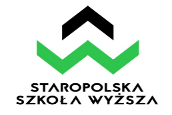 POTWIERDZENIE OSIĄGNIĘCIA ZAKŁADANYCH EFEKTÓW UCZENIA SIĘ
DLA PRAKTYK ZAWODOWYCHPotwierdzam, iż student/studentka …………………………….………………, rok studiów: ………………,                                                                                        (nazwisko i imię, nr albumu)kierunek: ………………………………...…………, profil: ……..……………………………………………,odbywał/odbywała praktyki zawodowe w okresie ..……..………..….……… w ……….……..……..…..…… .………………………………………………………………………...… i podczas praktyk osiągnął/osiągnęła zakładane efekty uczenia się określone w sylabusie zajęć.Tab. 1 Wypełnia Opiekun praktyk z ramienia InstytucjiTab. 2 Wypełnia Koordynator ds. praktyk na podstawie przedstawionej przez studenta dokumentacji przebiegu praktyk zawodowych, potwierdzonej przez Opiekuna praktyk z ramienia Instytucji.……………………………………..				…………………………………… (podpis Opiekuna praktyk z ramienia Instytucji)		                                         (podpis Koordynatora ds. praktyk zawodowych)Ocena pracy studenta (skala od 1 do 5)12345Wykorzystanie posiadanej wiedzy w praktyce oraz przygotowanie merytoryczne do praktykiSystematycznośćOrganizacja pracySamodzielnośćTerminowość wykonywania zadańZaangażowanieKreatywnośćUmiejętność pracy w zespoleSkłonność do poszukiwania kompromisów w zakresie zakładanych celówInne …………………………………………………………………………..EFEKTY Z ZAKRESU:Realizacja efektówRealizacja efektówWiedzy:TAKNIEMa pogłębioną wiedzę względem pierwszego stopnia na temat funkcjonowania i organizacji, formalno-prawnych i społecznych warunków rozwoju  instytucji bezpieczeństwa publicznego i ochron ludnościMa pogłębioną wiedzę względem pierwszego stopnia na temat warsztatu pracy na określonych stanowiskach powiązanych z problematyką bezpieczeństwa publicznego i ochron ludności, procesów łączności a także komunikacji interpersonalnej, posiada  rozpoznanie dokumentów szczegółowych z zakresu bezpieczeństwa publicznego i ochron ludnościUmiejętności:Umiejętności:Umiejętności:Potrafi w pogłębiony sposób względem pierwszego stopnia wykorzystywać moduły, procedury, operaty, dokumenty prawne oraz planistyczne z zakresu bezpieczeństwa publicznego i ochron ludności, a także z zakresu kooperacji instytucji bezpieczeństwa wewnętrznego na rzecz zwalczania zagrożeń porządku publicznego, osób i mienia Potrafi w pogłębiony sposób względem pierwszego stopnia przeprowadzić ocenę ryzyka poszczególnych zagrożeń, dokonać analizy i interpretacji problemów a także adaptować procedury z zakresu bezpieczeństwa publicznego i ochron ludności do specyfiki terytorialnej oraz organizacyjnej danej instytucjiKompetencji społecznych:Kompetencji społecznych:Kompetencji społecznych:Jest świadom odpowiedzialności za podejmowane działania w zakresie bezpieczeństwa publicznego i ochron ludności oraz ich znaczenia dla środowiska społecznego i naturalnegoJest gotów w pogłębiony sposób względem pierwszego stopnia wejść w role zawodowe w organizacjach tworzących potencjalny teren aktywności zawodowej, jest przygotowany do udziału w różnych projektach społecznych i zawodowych z zakresu bezpieczeństwa publicznego i ochron ludności. Jest przygotowany do wypełniania obowiązków z  poszanowaniem norm, zasad etycznych w pełni profesjonalny sposób